Past Life MeditationWith Lynn 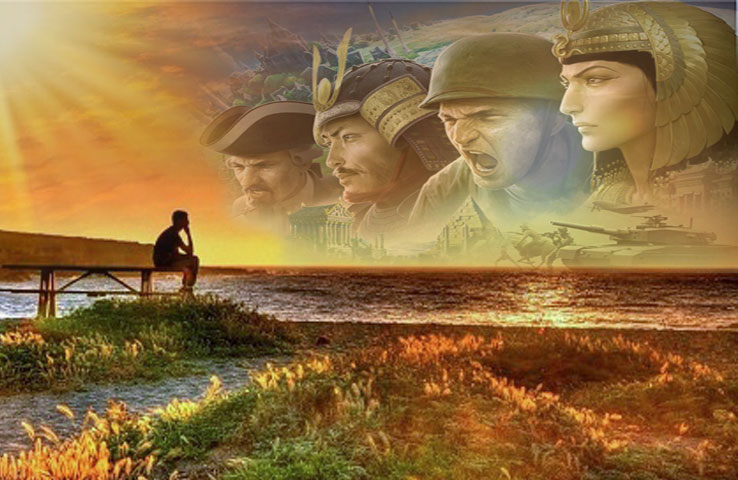 Journey to your past to clear up unwanted cords and release karma. There will be relaxing meditation and two guided past life regression meditations. Date: 	Sunday 11TH Time:	7:00 pm to 9:00 pm   Cost: $15.00 